REGOLAMENTO1 - ORGANIZZAZIONEJEWELS PHOTO CIRCUITGran Prix Diamanti: FIAP 2023/xxx-xxx-xxx, PSA 2023-xx, GPU xxxxxx, ISF xx/2023, FIAF 2023Mxx, UIF xxxxxxxxGran Prix Rubini: FIAP 2023/xxx-xxx-xxx, PSA 2023-xx, GPU xxxxxx, ISF xx/2023, FIAF 2023Mxx, UIF xxxxxxxxGran Prix Smeraldi: FIAP 2023/xxx-xxx-xxx, PSA 2023-xx, GPU xxxxxx, ISF xx/2023, FIAF 2023Mxx, UIF xxxxxxxxGran Prix Zaffiri: FIAP 2023/xxx-xxx-xxx, PSA 2023-xx, GPU xxxxxx, ISF xx/2023, FIAF 2023Mxx, UIF xxxxxxxx2 - INDIRIZZO DEL RESPONSABILE DEL CIRCUITOLe foto devono essere inviate tramite l'apposito modulo presente su questo sito: www.photocontestclub.orgLa quota di iscrizione deve essere inviata all'indirizzo email: pagamenti@photocontestclub.org Executive Chairman: Silvano Monchi, HonEFIAP, EFIAP/p, EPSA, AISF, AFI, EFI (Italia)E-mail: silvano.monchi@gmail.com - Telefono: +39 3355747028 Indirizzo: Via della Vetreria 73, 50063 Figline Valdarno, Toscana, Italia3 - TEMI4 Temi digitale:Libero Colore (Digitale Colore) FIAP e PSA PID Color (FIAF CL)Libero Monocromatico (Digitale Monocromatico) FIAP e PSA PID Monochrome (FIAF BN)Foto di Ambiente (Solo Digitale Colore) FIAP and PSA PID Color (FIAF VR)Foto di Paesaggio (Solo Digitale Colore) FIAP and PSA PID Color (FIAF PA)4 - QUOTA DI ISCRIZIONELa quota di iscrizione è:40,00 Euro (34 Euro per i soci FIAF e UIF) o 45,00 US$ per le 4 sezioni.Le quote di iscrizione per i gruppi sono le seguenti:Da 10 a 20 Partecipanti: 36,00 Euro o US$ 41,00Da 21 a 30 Partecipanti: 34,00 Euro o US$ 39,00Da 31 a 50 Partecipanti: 30,00 Euro o US$ 35,00Da 51 a 100 Partecipanti: 28,00 Euro o US$ 33,00Gli autori che non avranno provveduto al pagamento della quota richiesta non saranno ammessi al concorso.Le iscrizioni non saranno accettate da nessun partecipante attualmente sanzionato da FIAP, PSA e FIAF5 - CALENDARIOData di Scadenza: 18 Maggio, 2023Riunione di Giuria: 19/27 Maggio 2023Comunicazione Risultati: 5 Giugno 2023 Inviato ad ogni autore personalmente per posta e sul sito web: www.photocontestclub.orgCerimonia di Premiazione: 25 Novembre, 2023Galleria On-Line: I risultati saranno visibili sul sito del circuito dal 5 Giugno 2023 al 4 Giugno 2024Catalogo Pdf dal: 16 Ottobre 2023I premi non ritirati verranno inviati per posta dal: 16 Ottobre 20236 - GIURIAGran Prix DiamantiSabina Broetto, AFI, EFIAP (Italia)André Torres, MFIAP, ED.ISF (Francia)Pertti Ylinen, EFIAP/g, EPSA, GPU CR2 (Finlandia)Gran Prix RubiniGulay Tansu, EFIAP/b, GPUCRI2, VIP1 (Turchia)Amal Alamer, EFIAP/B, EPSA, BPSA, GPU.VIP5, CR4, Zeus (Arabia Saudita)Lorenzo Di Candia, EFIAP/d1 EPSA AFI BFA** CR3 ZEUS (Italia)Gran Prix SmeraldiGracia De la Hoz, EFIAP/s, MFIAP (Spagna)Roberto De Leonardis, EFIAP/p EPSA AFI BFA* (Italia) Klaus-Peter Selzer, MFIAP, EFIAP (Germania)Gran Prix ZaffiriMonica Giudice, EFIAP/s  EPSA (Italia)Josep M. Casanovas, AFIAP, ESFIAP (Spagna)Lajos Nagy, EFIAP/d3, GMPSA, GPUCR5, VIP3, RISF10 (Romania)Presidente di Giuria: Sabina Broetto, AFI, EFIAP (Italia)Indirizzo: Via della Vetreria 73, 50063 Figline Valdarno, ItaliaExecutive Chairman: Silvano Monchi, AFI, EFI, EFIAP/p, HonEFIAP, EPSA, AISF (Italia)Email: silvano.monchi@gmail.com - Phone: +39 3355747028Indirizzo: Via della Vetreria 73, 50063 Figline Valdarno, Italia7 - PREMIPremi per il Circuito:Miglior Autore Assoluto del Circuito: Trofeo e rimborso di US$ 400,00 in Buoni Acquisto Amazon.(Pranzo della premiazione offerto da Photo Contest Club)Premi per ogni Concorso:Miglior Autore del Concorso: PIN FIAP BLU e rimborso di US$ 200,00 in Buoni Acquisto Amazon.  (Pranzo della premiazione offerto da Photo Contest Club)Miglior Foto del Concorso: Trofeo e Rimborso di US $ 200,00 in Buoni Acquisto Amazon.Premi per ogni Tema di ogni Concorso:Miglior foto del Tema Libero Colore: Medaglia d'Oro FIAPMiglior Foto del Tema Libero Monocromatico: Medaglia d'Oro FIAPMiglior Foto del Tema Ambiente: Medaglia d'Oro FIAP Miglior Foto del tema Paesaggio: Medaglia d'oro FIAPTema Libero Colore Medaglia d'oro PSA Medaglia d'oro della ISF Medaglia d'argento ISF Medaglia di bronzo della ISF 3 Premi Speciali della Giuria (Diploma FIAF) 12 Menzioni d'Onore (HM vari) 6 Menzioni Speciali (Diploma ISF)Tema Libero Monocromatico Medaglia d'oro PSA Medaglia d'oro GPU Medaglia d'argento GPU Medaglia di Bronzo GPU 3 Premi Speciali della Giuria (Diploma FIAF) 12 Menzioni d'Onore (HM vari) 6 Menzioni Speciali (Diploma ISF)Tema Ambiente (Solo Colore) Medaglia d'oro PSA Medaglia d'oro Jewels Medaglia d'argento Jewels Medaglia di bronzo Jewels 3 Premi Speciali della Giuria (Diploma FIAF) 12 Menzioni d'Onore (HM vari) 6 Menzioni Speciali (Diploma ISF)Tema Paesaggio (Solo Colore) Medaglia d'oro PSA Medaglia d'oro UIF Medaglia d'argento UIF Medaglia di Bronzo UIF 3 Premi Speciali della Giuria (Diploma FIAF) 12 Menzioni d'Onore (HM vari) 6 Menzioni Speciali (Diploma ISF)Per un totale di 425 Premi e $ 2.000,00 I premi non sono cumulabili nella stessa sezione di ogni concorso ma possono essere combinati in sezioni diverse anche nello stesso concorso. L'unica eccezione è il Miglior Autore che può ricevere premi anche per le singole foto.I premi non ritirati saranno inviati a spese degli organizzatori ma a rischio dei destinatari. Golden Gran PrixIl Trofeo Golden Gran Prix e un rimborso spese di 400 US$ in Buoni di Acquisto Amazon sarà assegnato all’autore che nei 4 Circuiti Fotografici, Chianti Roads, Jewels Circuit, Tuscany Photo Award e Natural World, avrà raggiunto il più alto numero di accettazioni.CERTIFICATI: I certificati di accettazione verranno inviati in pdf via e-mail per ogni foto accettata.8 - CATALOGOIl catalogo, stampato in pdf, sarà scaricabile dal sito del concorso (www.photocontestclub.org) e il link sarà inviato a tutti i partecipanti.9 - CONDIZIONI DI PARTECIPAZIONEImmagini e requisiti di iscrizione Questa circuito è aperto a chiunque; tuttavia, un'iscrizione può essere rifiutata qualora le federazioni patrocinanati e gli organizzatori, a loro ragionevole discrezione, ritengano che l'iscrizione non sia conforme al regolamento della manifestazione e alle presenti Condizioni di partecipazione. Non è richiesta l'appartenenza a nessuna organizzazione fotografica.SanzioniNon saranno accettate iscrizioni da parte di qualsiasi partecipante che sia stato inserito nell'elenco delle sanzioni PSA per violazione dell'etica. Le quote di iscrizione non sono rimborsabili in queste circostanze.Valutazioni a stelle PSA Per ricevere un adeguato credito di valutazione in stelle da PSA, i partecipanti devono fornire il proprio nome e il proprio paese esattamente allo stesso modo in ogni concorso. Gli alias non sono consentiti. Si prega di contattare PSA in caso di cambio di nome o trasferimento in un altro paese. L'uso diverso del proprio nome in mostre diverse espone il partecipante al rischio che molte delle loro accettazioni potrebbero non essere riconosciute dalle valutazioni a stelle PSA.Creazione di immagini Le immagini inserite devono avere origine come fotografie (acquisizione di immagini di oggetti tramite sensibilità alla luce) realizzate dal partecipante su emulsione fotografica o acquisite digitalmente.Certificazione In virtù dell'invio di un'immagine, il concorrente certifica l'opera come propria. Le immagini non possono incorporare elementi prodotti da altri (ad esempio: clip art, immagini o disegni di altri scaricati da Internet). Gli alias non sono ammessi.Riproduzione Il concorrente consente alle federazioni patrocinanti di riprodurre gratuitamente tutto o parte del materiale iscritto per la pubblicazione e/o la visualizzazione su supporti relativi alla mostra. Ciò può includere la pubblicazione a bassa risoluzione su un sito web. La Photographic Society of America (PSA) può richiedere ai partecipanti un'autorizzazione specifica per riprodurre le immagini inserite nei suoi materiali didattici. I termini di tale autorizzazione saranno concordati di comune accordo tra il partecipante e PSA, salvo nei casi in cui l'immagine inserita viola la Politica etica di PSA. In tali circostanze l'immagine può essere riprodotta da PSA, senza l'ulteriore autorizzazione del partecipante, a fini didattici per illustrare gravi violazioni delle regole del concorso. Per tali riproduzioni, il nome del concorrente non verrà mostrato.Non saranno accettate iscrizioni da parte di partecipanti che indichino che le loro immagini non possono essere riprodotte nei materiali relativi al concorso. Il circuito non si assume alcuna responsabilità per qualsiasi uso improprio dei diritti d'autore.Alterazione e generazione al computer Soggette a restrizioni per sezioni (in particolare Natura, Viaggi fotografici e Fotogiornalismo), le immagini possono essere alterate, elettronicamente o in altro modo, dal partecipante; le regolazioni per migliorare le immagini o modificare in modo creativo le immagini sono consentite a condizione che la fotografia sottostante sia conservata in un modo che sia ovvio per lo spettatore. Le immagini non possono essere costruite interamente con un computer e devono essere opera esclusiva del partecipanteRiutilizzo di immagini accettateQualsiasi immagine che è stata accettata in questo circuito, passata o presente, non può essere inserita nuovamente nella stessa classe di classificazione a stelle della divisione in qualsiasi futura istanza di questo circuito. Può, ovviamente, essere iscritta in qualsiasi altro concorso riconosciuto dal PSA ma deve avere sempre lo stesso titolo. Non è consentito rititolare in un'altra lingua.IscrizioneUna Iscrizione è composta da uno (1), fino a quattro (4) immagini incluse, inserite da un singolo concorrente nella stessa Sezione. Un concorrente può iscriversi in una specifica Sezione solo una volta. I partecipanti non possono inserire immagini identiche o simili nella stessa sezione o in sezioni diverse dello stesso circuito.TitoliOgni immagine deve avere un titolo univoco che sia una descrizione dell'immagine. Tale titolo univoco deve essere utilizzato per l'inserimento di quell'immagine o di un'immagine identica in tutte le mostre riconosciute da PSA. I titoli devono essere di un massimo di 35 caratteri. Nessun titolo può essere visibile ai giudici e nulla nell'immagine può identificare il concorrente.I titoli non possono includere estensioni di file come .jpg o .jpeg (o qualsiasi altro nome di file di acquisizione della fotocamera come IMG 471). I titoli non possono essere costituiti da identificatori personali eventualmente aumentati da un numero; o includere parole come "senza titolo" o "nessun titolo". I titoli non possono essere costituiti esclusivamente da numeri a meno che tali numeri non siano contenuti in modo visibile all'interno dell'immagine, come il numero di un concorrente in una gara.Colore and MonocromaticoLe immagini a colori e in bianco e nero della stessa acquisizione che condividono un sostanziale contenuto pittorico in comune saranno considerate la stessa immagine e dovranno avere lo stesso titolo.10 - FOTO E NOME DEI FILELe foto devono essere in formato JPG, dimensioni massime: 1920 pixel nel lato orizzontale e/o 1080 pixel nel lato verticale a 300 dpi, compressione 8-12, per un peso non superiore a 4Mb.I file di formato più grande verranno automaticamente rifiutati dal sistema.Non sono richiesti requisiti speciali per i nomi dei file, il nome del file dovrebbe essere come vorresti che appaia nel catalogo.Le immagini prive di titoli validi verranno rifiutate e il concorrente invitato a ripresentare l'iscrizione con titoli validi. Gli organizzatori non creeranno titoli per il concorrente.Per la denominazione è possibile utilizzare solo l'alfabeto inglese dalla A alla Z e le cifre da 0 a 9.11 - MODALITÀ DI PRESENTAZIONELa Manifestazione si svolgerà secondo le regole del PSA e della FIAP Le immagini di un concorrente non saranno presentate ai giudici consecutivamente. Le quattro immagini di un concorrente saranno distribuite in quattro turni di valutazione in quella sezione. La distribuzione delle immagini avverrà nello stesso ordine di invio inviato dal concorrente. In nessun momento un giudice sarà in grado di visualizzare tutte le immagini del partecipante insieme.12 - GIURIA A DISTANZA I lavori di giuria si svolgeranno a distanza. I giudici utilizzeranno monitor con calibrazione di colore e visualizzeranno le immagini al 100% della loro risoluzione e le immagini non saranno ingrandite oltre la loro risoluzione originale.13 - PROTEZIONE DEI DATI Entrando in questo circuito, acconsenti esplicitamente che i dati personali che hai fornito, inclusi indirizzi fisici, indirizzi e-mail, siano detenuti, elaborati e utilizzati dagli organizzatori del circuito per scopi associati a questa mostra. Acconsenti inoltre esplicitamente all'invio di tali informazioni alle organizzazioni che hanno concesso riconoscimento ufficiale, patrocinio o accreditamento a questo circuito. Riconosci, accetti e accetti che accedendo a questo circuito, il tuo stato di partecipazione che include il tuo nome e cognome, il nome del paese utilizzato durante la registrazione al circuito, il numero di sezioni inserite e il numero di foto inserite in tali sezioni sarà reso pubblico in un elenco di stato pubblicato e che i risultati della tua iscrizione siano resi pubblici nella galleria del circuito, nel catalogo del circuito. Accetti e accetti anche le politiche relative alle violazioni delle regole del PSA. E FIAP.14 - DEFINIZIONI OGGETTO E SEZIONE Dichiarazione sull'oggetto - applicabile a tutte le sezioni La regola fondamentale da osservare in ogni momento e che vale per tutte le sezioni offerte nelle mostre con riconoscimento PSA è che il benessere degli esseri viventi è più importante di qualsiasi fotografia. Ciò significa che pratiche come l'adescamento di soggetti con una creatura vivente e la rimozione di uccelli dai nidi, allo scopo di ottenere una fotografia, sono altamente non etiche e tali fotografie non sono consentite in nessun circuito con riconoscimento PSA. In nessun caso una creatura vivente può essere posta in una situazione in cui sarà uccisa, ferita o stressata allo scopo di ottenere una fotografia. Le immagini che mostrano creature vive che vengono nutrite con animali in cattività, uccelli o rettili non sono consentite in nessun caso.Ci sono anche preoccupazioni per l'uso della fotografia aerea, droni, elicotteri, aerei a bassa quota. Questi non dovrebbero causare alcuna interferenza con altri individui o animali che possa disturbare la loro normale attività o interrompere il modo in cui individui o animali interagiscono con il loro ambiente. I partecipanti alle mostre riconosciute dalla PSA devono rispettare tutte le leggi e i regolamenti pertinenti, associati alla fotografia aerea, nel paese in cui è stata scattata l'immagine.L'ingresso ai concorsi riconosciuti da PSA è subordinato all'accettazione di queste politiche. Il contenuto delle immagini deve essere conforme alle Condizioni Generali e alle definizioni di Divisione e Sezione elencate nelle presenti condizioni. Le immagini che - ad insindacabile giudizio della Giuria o degli Organizzatori del concorso - non le rispetteranno, saranno squalificate per cui il concorrente potrebbe essere a conoscenza di questo aspetto nel valutare l'ingresso in altre manifestazioni con riconoscimento PSA.15 - DEFINIZIONE DI MONOCROMATICO Definizione Monocromatico PSA Un'immagine è considerata monocromatica solo se dà l'impressione di non avere colore (cioè contiene solo sfumature di grigio che possono includere nero puro e bianco puro) OPPURE dà l'impressione di essere un'immagine in scala di grigi che è stata modificata in un colore attraverso l'intera immagine. (Ad esempio da seppia, rosso, oro, ecc.) Un'immagine in scala di grigi o multicolore modificata o che dà l'impressione di essere stata modificata da tonalità parziali, multitoni o dall'inclusione di tinte piatte non soddisfa la definizione di monocromia e sarà classificata come Opera a colori.Definizione Monocromatico FIAP Un'opera in bianco e nero che va dal grigio molto scuro (nero) al grigio chiarissimo (bianco) è un'opera monocromatica con le varie sfumature di grigio. Un'opera in bianco e nero interamente sfumata in un unico colore rimarrà un'opera monocromatica in grado di stare nella categoria del bianco e nero; tale opera può essere riprodotta in bianco e nero nel catalogo di un salone con il Patrocinio FIAP. Un'opera in bianco e nero modificata da una parziale viraggio o dall'aggiunta di un colore diventa invece un'opera a colori (policroma) da collocare nella categoria dei colori; un'opera del genere richiede la riproduzione del colore nel catalogo di un salone con il Patrocinio FIAP.16 - DEFINIZIONE DI AMBIENTE E PAESAGGIO Definizione di ambiente:Per fotografia ambientale si intendono tutte quelle immagini scattate in qualsiasi ambiente del mondo, in qualsiasi situazione, con o senza la presenza di esseri umani. Le foto possono essere scattate sia in piccoli che grandi spazi, sia in aperta campagna che nei centri urbani.Sono escluse foto di ritratti in primo piano dove non si può vedere il luogo, still life, macro o micro fotografia e immagini create con il computer o con aggiunte di altre immagini.Definizione di paesaggio:Questa categoria è in genere una fotografia che cattura la presenza della natura e può includere mare, oceani e persino acqua sottomarina. Può avere caratteristiche artificiali (ad esempio skyline di città) o disturbi nel paesaggio (ad esempio tralicci) con o senza le persone nella foto. Sono ammessi paesaggi rappresentativi (più realistici o naturalistici), paesaggi impressionisti o paesaggi astratti.17 - BORDI Ai fini di questa competizione, qualsiasi bordo aggiunto a una foto deve essere un unico bordo di colore nero o bianco, di larghezza non superiore a 3-5 pixel.18 - VIOLAZIONE DEL REGOLAMENTO Violazioni delle regole Si consiglia vivamente ai partecipanti di consultare la Politica etica di PSA che può essere trovata all'indirizzo https://psa-photo.org/page/ethical-practices.Se, in qualsiasi momento, viene stabilito, a ragionevole discrezione dell'organizzatore della competizione o dei giudici, prima, durante o dopo la valutazione di un concorso, che un concorrente ha presentato opere in cui una o più immagini potrebbero non essere conformi alle presenti Condizioni di Partecipazione, comprese le definizioni dichiarate, le competizioni, per conto dei giudici, possono richiedere file inediti o grezzi dell'immagine presentata Al fine di garantire che le immagini siano conformi alle Condizioni di Ingresso e alle definizioni, gli organizzatori del concorso possono adottare misure ragionevoli per verificare che:a) le immagini siano opera originale del concorrente eb) le immagini rispettano le regole e le definizioni di cui alle presenti Condizioni di partecipazione Questi passaggi includono, ma non sono limitati a, interrogare qualsiasi partecipante, richiedere l'invio di file RAW o altri file digitali che rappresentano l'acquisizione originale delle immagini inviate, mettere a confronto il partecipante con prove che una o più immagini inviate non sono conformi con le Condizioni di Ingresso (note anche come Regole di Ingresso) e offrendo al partecipante una ragionevole opportunità di fornire una controprova per confutare la prova dell'organizzatore della competizione entro un termine stabilito. Tali iscrizioni che non sono state autorizzate o sono ancora discutibili dopo che il partecipante ha presentato prove possono essere considerate in violazione delle presenti Condizioni di partecipazione e rifiutate. Tali iscrizioni possono essere deferite a PSA per ulteriori indagini su possibili violazioni dell'etica PSA, ricevendo segnalazioni da mostre di possibili violazioni, si riserva il diritto di indagare in qualsiasi modo su tutti i reclami/sospetti di violazione delle condizioni di ingresso, imporre sanzioni se ritenuto necessario, annullare l'accettazione di qualsiasi immagine trovata in violazione delle regole PSA, includere il nome del concorrente nell'elenco delle sanzioni fornite alle Competizioni e condividere tali indagini con FIAP. I partecipanti accettano automaticamente questi termini con l'atto di entrare nel circuito e accettano di collaborare con qualsiasi indagine.Se un'altra parte invia immagini per conto del partecipante, il partecipante sarà comunque ritenuto responsabile dell'adesione alle presenti Condizioni di partecipazione (Regole di ingresso) e sarà soggetto a sanzioni per eventuali violazioni delle presenti Condizioni di partecipazione e della Dichiarazione etica di PSA che potrebbero risultare.Se un'altra parte elabora immagini per un partecipante o invia immagini per conto del partecipante, il partecipante sarà comunque ritenuto responsabile dell'adesione a tutte le condizioni di partecipazione, comprese le condizioni specifiche nelle definizioni pertinenti.19 - AVVISO AI PARTECIPANTIAVVISO: Quando i partecipanti compilano il modulo di iscrizione per inviare un'iscrizione, vedranno la seguente funzione per affermare di aver letto le presenti Condizioni di iscrizione “Confermo di aver letto, compreso e accettato le Condizioni di partecipazione a questo circuito. Ho letto il documento PSA che si trova su https://psaphoto.org/resource/resmgr/pdf/exhibitions_/exhibition-entrants-agreemen.pdf. Sono consapevole che PSA può applicare sanzioni per la violazione delle presenti Condizioni di ingresso”“Con la presente accetto espressamente il documento FIAP 018/2017 «Condizioni e regolamenti per il Patrocinio FIAP» e il documento FIAP 033_2021 «Sanzioni per violazione dei regolamenti FIAP e lista rossa». Sono particolarmente a conoscenza del capitolo II «Regolamento per gli eventi fotografici internazionali sotto il patrocinio FIAP» del documento FIAP 018/2017, che tratta nella Sezione II.2 e II.3 delle regole di partecipazione FIAP, delle sanzioni per la violazione dei regolamenti FIAP e della lista rossa.”Il mancato accordo comporterà che la domanda non possa procedere.20 - CERTIFICAZIONEIn virtù dell'invio di un'immagine, il concorrente certifica l'opera come propria (le immagini non possono incorporare elementi prodotti da altri, ad esempio: clip art, immagini o disegni altrui scaricati da Internet). Non sono ammessi alias. Il partecipante consente agli organizzatori di riprodurre gratuitamente in tutto o in parte il materiale inserito per la pubblicazione e/o la visualizzazione su supporti relativi al concorso. Ciò può includere la pubblicazione a bassa risoluzione su un sito web.Nota: I partecipanti che indicano che le loro immagini non possono essere riprodotte o utilizzate "non saranno premiati" o inclusi negli audiovisivi del concorso "e potrebbero essere soggetti a squalifica" da parte degli organizzatori del concorso. Gli organizzatori non si assumono alcuna responsabilità per qualsiasi uso improprio dei diritti d'autore.Alterazione e generazione del computer.Fatte salve le restrizioni di divisione (in particolare Natura, Viaggi fotografici e Fotogiornalismo), le immagini possono essere modificate, elettronicamente o in altro modo, dal produttore. Le regolazioni sono consentite per migliorare le immagini o modificare in modo creativo le immagini, a condizione che la fotografia sottostante sia preservata in un modo che sia ovvio per lo spettatore. Le immagini non possono essere costruite interamente al computer e devono essere opera esclusiva dell'autore. Tutte le parti dell'immagine devono essere fotografate dall'autore che detiene il copyright di tutte le opere inviate.21 - ACCETAZIONE DELLE REGOLE FIAFLa partecipazione al concorso, con il mero invio delle fotografie agli organizzatori, costituisce piena ed incondizionata accettazione del presente bando e, per quanto non specificato, del regolamento delle associazioni che hanno patrocinato il concorso. Le opere presentate potranno essere sottoposte alle necessarie verifiche per verificare il rispetto delle regole stabilite, e gli Autori aderenti alle sezioni Natura e "Tradizionale" (TRAD) dovranno presentare, su richiesta, i file RAW delle proprie opere, consapevoli che un eventuale rifiuto può comportare l'annullamento del risultato conseguito e le eventuali sanzioni previste dai regolamenti delle associazioni promotrici.I partecipanti al Concorso, Soci FIAF e Non Soci, concedono alla FIAF la possibilità di gestire i dati di partecipazione e le immagini presentate, sia ai fini della gestione delle Statistiche FIAF che dei Siti FIAF preposti alla raccolta e diffusione dei risultati di concorsi da essa patrocinati e delle relative immagini premiate ed ammesse.22 - LIMITAZIONIE FIAFAlla luce del Regolamento di Concorso FIAF in vigore dal 1 Gennaio 2023, possono partecipare a questa iniziativa anche le immagini che hanno avuto ammissioni in anni precedenti al 2021. Tuttavia, si ricorda che eventuali ammissioni ottenute con queste immagini, pur non incorrendo in sanzioni, non verranno conteggiate nelle statistiche FIAF.Per completezza si ricorda che nelle Statistiche FIAF verranno conteggiate solo le immagini che possono aver avuto precedenti ammissioni negli anni 2021, 2022 e 2023, oltre che, ovviamente, quelle inedite.23 - TRATTAMENTO DEI DATILa informiamo, secondo l'art. 13 e 14 del Regolamento UE 2016/679 del 27/04/2016, di seguito denominato GDPR (Regolamento Generale per la Protezione dei Dati Personali), che i dati personali forniti nell'ambito del concorso internazionale Jewels Circuit, Photography saranno raccolti e registrati dall'Associazione Photo Contest - su supporto cartaceo, elettronico e/o informatico e/o telematico- protetti e trattati con modalità idonee a garantirne la sicurezza e la riservatezza secondo la normativa GDPR. La informiamo che i dati a noi forniti verranno utilizzati solo per finalità strettamente connesse e strumentali all'evento. A tal fine, nell'ambito dell'Iniziativa, i Suoi dati potranno essere pubblicati on line sul sito del concorso (www.photocontestclub.org) o/e nel catalogo del concorso. I dati sono necessari per poter partecipare al concorso. La informiamo che potrà esercitare nella sua qualità di interessato, ha i diritti di cui all'art. 15 RGPD (tra cui, a titolo esemplificativo, il diritto di ottenere la conferma dell'esistenza o meno di dati che lo riguardano e la loro comunicazione in forma intelligibile, l'indicazione delle modalità del trattamento, aggiornamento, rettifica o integrazione dei dati, cancellazione) mediante richiesta senza formalità a il Titolare del trattamento. Titolare del trattamento dei dati è l'Associazione Photo Contest Club con sede legale in Via della Vetreria 73 a Figline e Incisa Valdarno, Firenze, tramite il proprio presidente, ad interim, Sabina Broetto.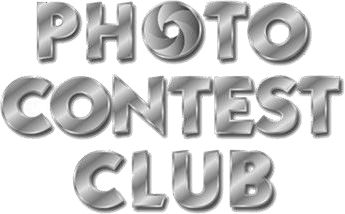 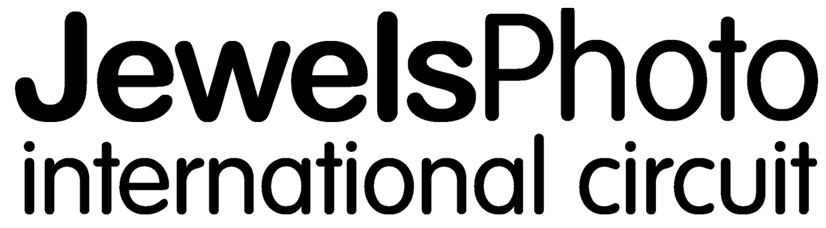 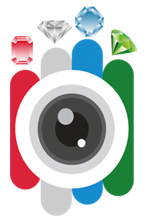 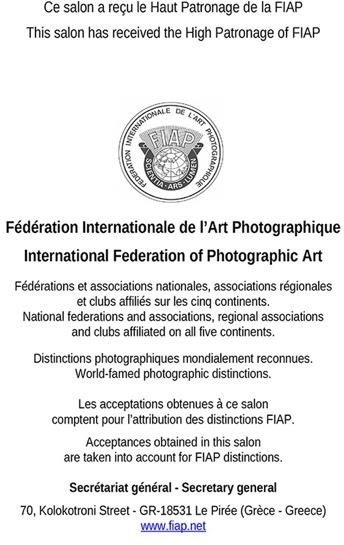 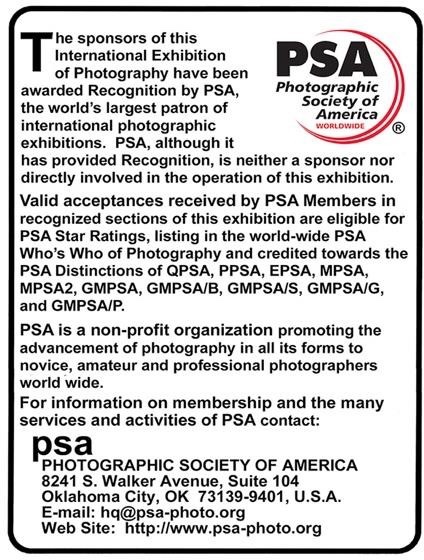 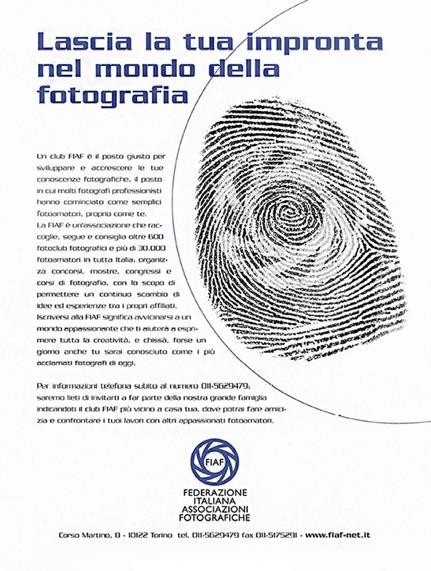 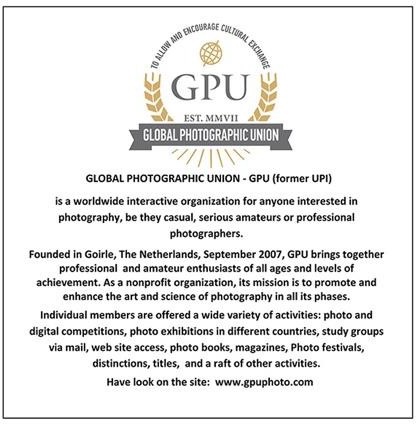 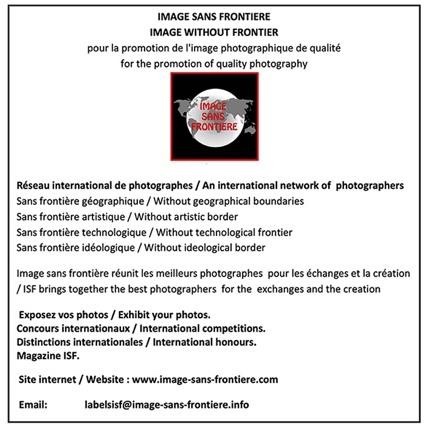 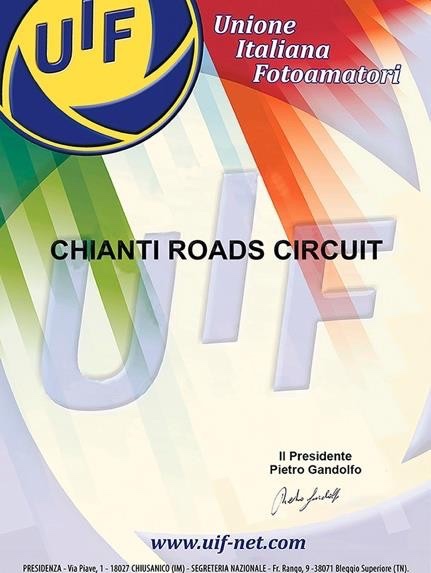 